CLE’s participation in the “Sourcing at Magic” and “Footwear Sourcing at Magic”, Las Vegas, USA held during February 13-16, 2022Council for Leather Exports (CLE) has organized group participation of members in the “Sourcing at Magic” and “Footwear Sourcing at Magic”, Las Vegas, USA held during February 13-16, 2022 with the funding support of Government of India under Market Access Initiative (MAI) Scheme. As per feedback received from the Organizers of Magic Show, over 2000 exhibitors from various countries participated in the fair.  More than 7000 trade visitors and buyers visited the fair.  Some of the top buyers/buying groups visited the Show are;-CLE’s participation in the Magic Show The below named 8 companies have participated in the Show through CLE:-Footwear Sourcing at MagicSourcing at MagicIndian companies displayed a wide range of footwear, leather garments, leather goods and accessories in the Show, for meeting with the buyers.  As per feedback received from CLE’s participants, more than 280 buyers visited their booths and 137 one to one business meetings were held during the 4 days show.  Business worth Rs. 33 crores has been generated by the 8 member-companies participated through CLE. CLE’s participants @ Magic ShowVisit of Consul General, Consulate General of India, San Francisco, California to CLE India Pavilion. On the first day of the fair, i.e. on 13th February, 2022, Dr. T.V. Nagendra Prasad, Consul General, Consulate General of India, San Francisco, California visited CLE India Pavilion and interacted with CLE’s participants at their stalls. 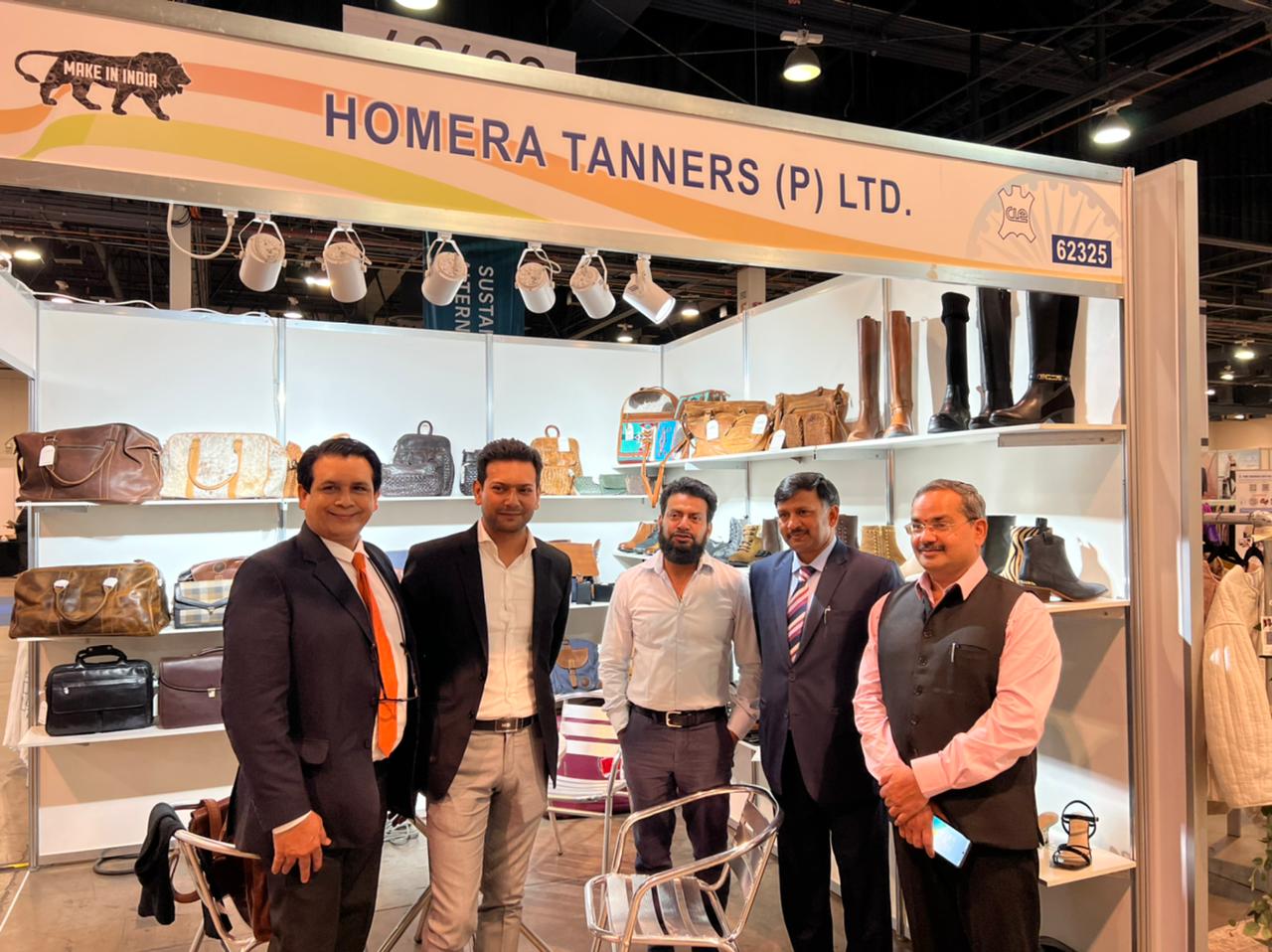 Dr. T.V. Nagendra Prasad, Consul General, Consulate General of India, San Francisco, California visiting booths of CLE participants. *************************Top Tier Companies AttendedTop Tier Companies AttendedH & MMEDLINE INDUSTRIES INCSHEINHAGGAR CLOTHING COFOREVER 21PIAZZA INTERNACIONALLEVI STRAUSS & COFRENCH WEST INCAMAZONNORDSTROM PRODUCT GROUPSHARON YOUNGHATCOBARCO UNIFORMS INCSHOE PALACE LLCHOT TROPICLAMBS & IVY INCRIP CURLCOPPEL SA DE CVWORKWEAR OUTFITTERSREEBOK INTERNATIONALKARMAN INCSTITCH FIXFILA USAAMERICAN TRAVELER INCHOT TOPIC/BOX LUNCH/HER UNIVERSEZAPPOSFRENCH WEST INCCINTAS UNIFORMSNORDSTROM PRODUCT GROUPMEDLINE INDUSTRIES INCHATCOHAGGAR CLOTHING COS. No.Name of the CompanyPlaceBooth No1AMITY LEATHER INTERNATIONALMUMBAI608102EURO SAFETY FOOTWEAR (INDIA PVT. LTD.AGRA610123HARMONY LEATHER IMPEX PVT. LTD.MUMBAI607104PERFECT FOOTWEARAGRA608115ROGER INDUSTRIES LTD.AGRA60912S. No.Name of the CompanyPlaceBooth No1HOMERA TANNERS (P) LTD.,KANPUR623252LABBAIK INTERNATIONALKOLKATA623273SONSE EXPORTSNEW DELHI62328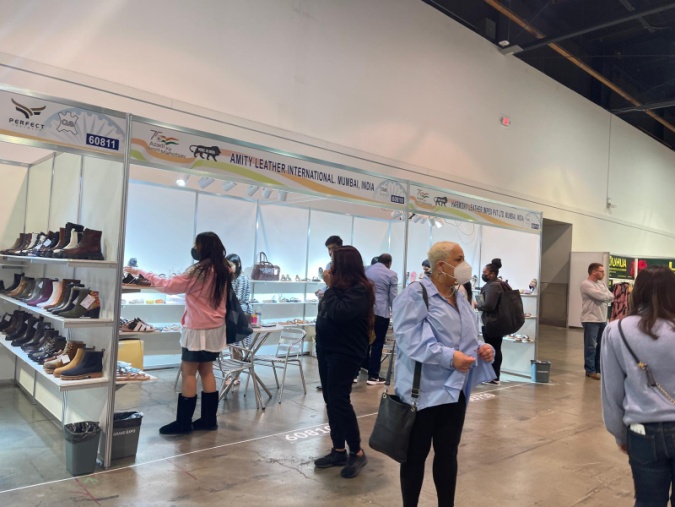 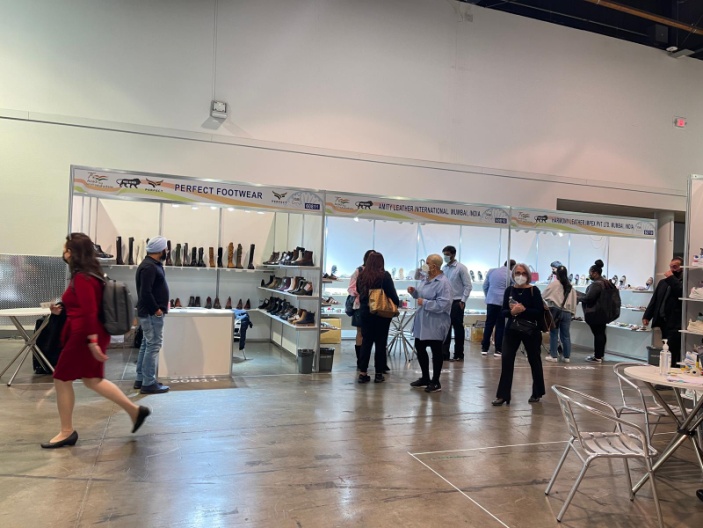 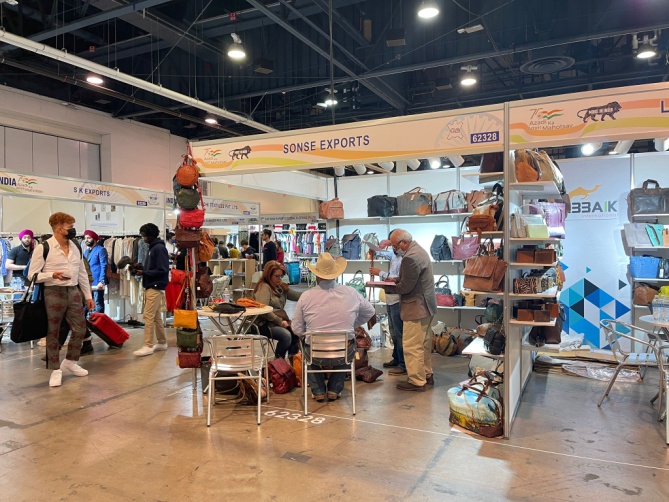 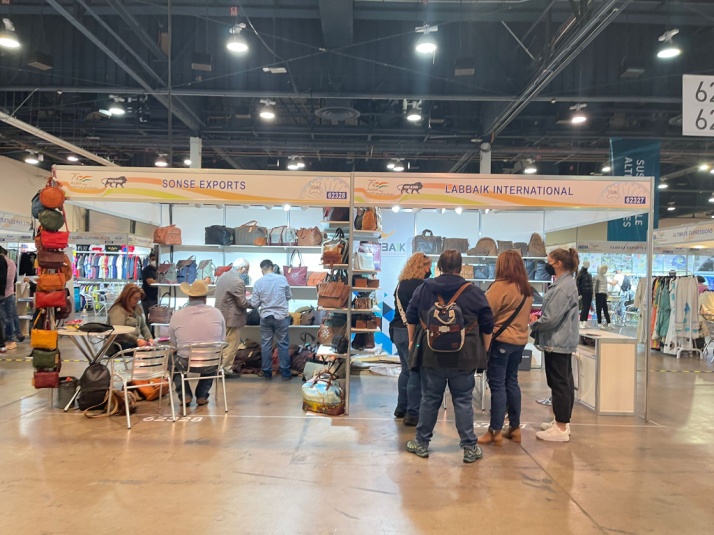 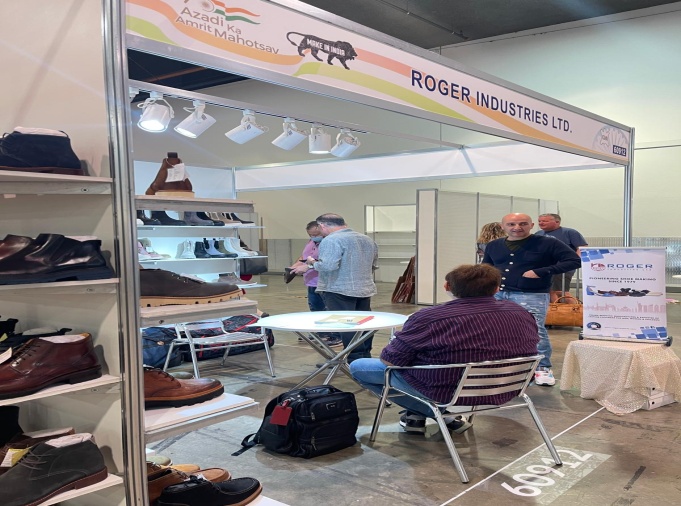 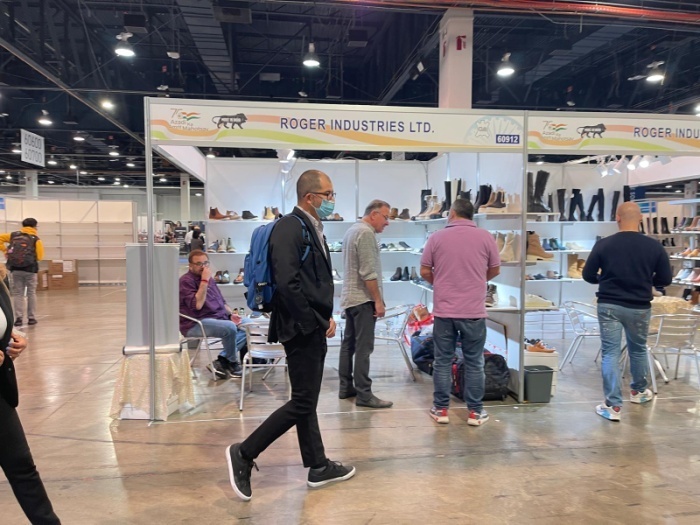 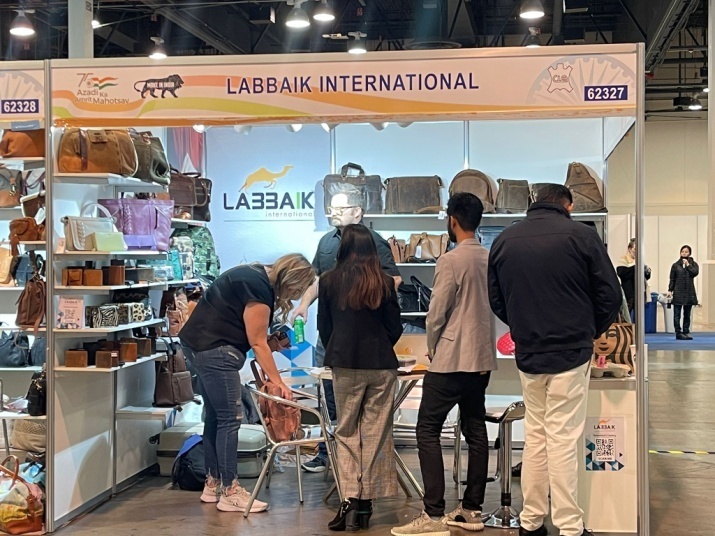 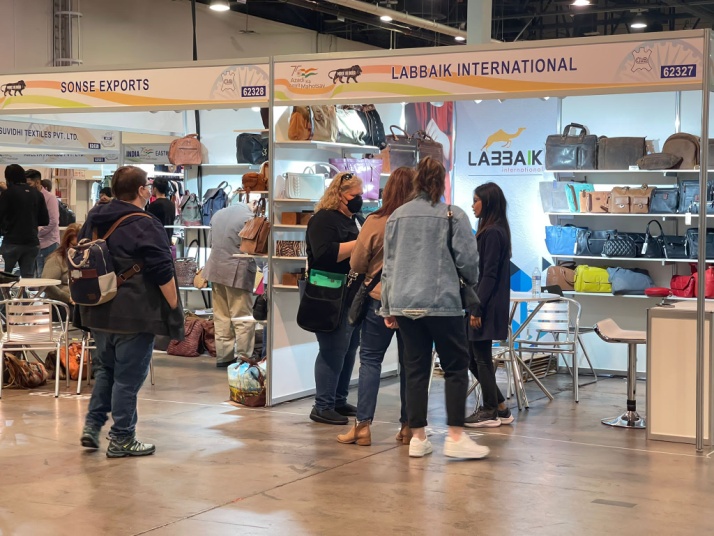 